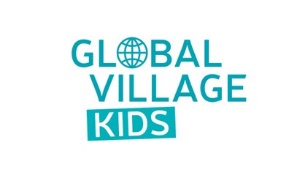 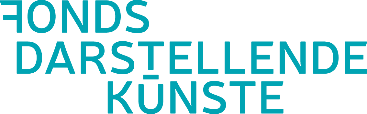 Dokumentation Transfer- und Vernetzungsaktivitäten BündnisOrganisatorischer RahmenTeilnehmer*innen (inkl. der Bündnispartner*innen)Bitte legen Sie der Dokumentation Ihrer Veranstaltung zusätzlich die Tagesordnungsthemen, ein Ergebnisprotokoll, eine Darstellung der gewonnen Erkenntnisse, ein entwickeltes Strategiepapier o. ä. bei. 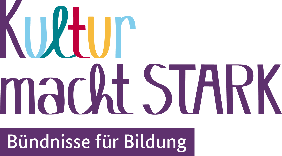 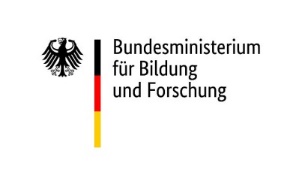 FörderkennzeichenTitel des ProjektsBündnispartner*innenArt der VernetzungsaktivitätVeranstaltungsortTermin(e)Uhrzeit (Start und Ende)Vor- und NachnameOrganisationFunktionDatum Teilnahme